附件2：制药工程设计竞赛《设计任务书》一、设计题目大容量注射剂生产车间工艺设计二、设计范围本项目设计范围包括大容量注射剂产线，配套的原辅料、成品仓库以及工艺辅助设施（压缩空气制备与分配系统、纯化水制备与分配系统、注射用水制备与分配系统、纯蒸汽制备与分配系统）。不包括锅炉房、污水处理站、危险品库、质检办公等其他辅助设施。三、设计基础条件1.产品名称、包装形式、设计规模2．生产制度(1)年工作日：250天(2）生产班次：3班；8小时/班(3）生产方式：间歇式批次生产3．塑瓶大输液生产工艺流程方框图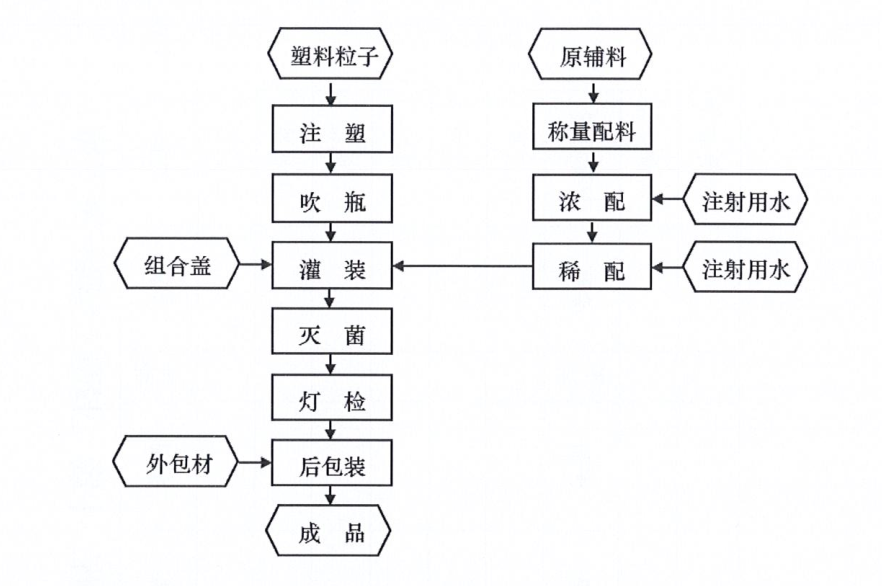 4. 软袋大输液生产工艺流程方框图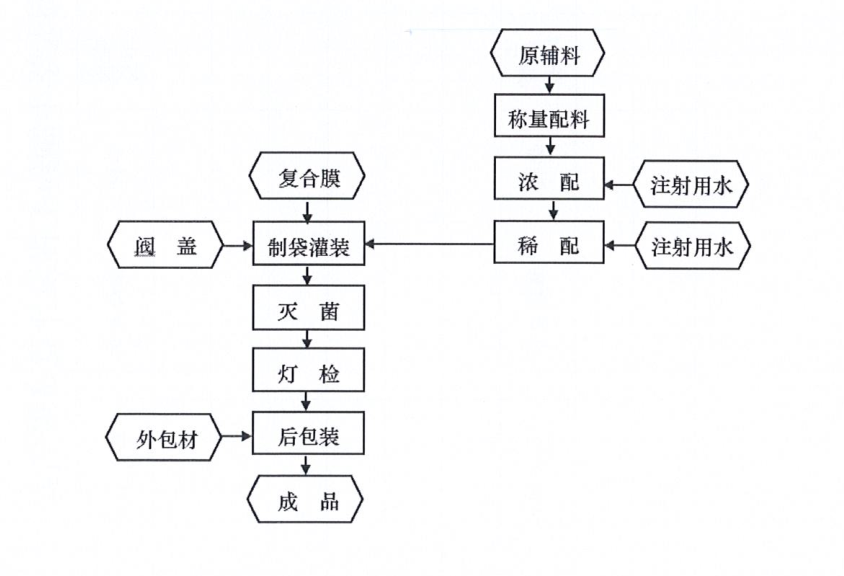 （1）PD-1抗体工艺方框流程图如图1所示。图1.PD-1工艺方框流程图配液工艺：按照批次用量称量蔗糖,加入注射用水配制溶液，再加入吐温80，除菌过滤，与PD-1抗体原液充分搅拌均匀，加入注射用水定容至PD-1抗体10 mg/mL,再经过除菌过滤后待用。免洗胶塞经灭菌后送至灌装压塞机待用,免洗铝盖经灭菌后传递至轧盖机待用。西林瓶经过清洗、烘干、灭菌、冷却后灌入定量的无菌药液、全压塞,送至轧盖机；轧盖结束后，送冷库待检。合格品进行灯检，灯检合格后进行贴签、打码，然后再进行后续外包装操作。（2）生物制品A配液工艺：按照批次用量称量蔗糖,加入注射用水配制溶液，再加入吐温80，除菌过滤，与生物制品A原液充分搅拌均匀，加入注射用水定容至生物制品A的浓度为10 mg/mL,再经过除菌过滤后待用。免洗胶塞经灭菌后送至灌装压塞机待用,免洗铝盖经灭菌后传递至轧盖机待用。西林瓶经过清洗、烘干、灭菌、冷却后灌入定量的无菌药液、半压塞送至冻干机,冻干结束后送至轧盖机；轧盖结束后，送冷库待检。合格品进行灯检，灯检合格后进行贴签、打码，然后再进行后续外包装操作。工艺方框流程图如图2所示。图1.PD-1工艺方框流程图6.工艺过程（1）配液工艺①在辅料配液罐中加入一定量常温注射用水，按配比量加入蔗糖固体，常温搅拌30 min，完全溶解后，再按照配比量加入吐温80，搅拌均匀后，经过一级除菌过滤转移至半成品配液罐，待用。配制的PD-1抗体的辅料溶液体积为拟加入的PD-1抗体原液体积的7倍，配制的生物制品A的辅料溶液体积为拟加入的生物制品A原液体积的3倍。②在半成品配液罐中加入原液，常温搅拌30 min，搅拌均匀后加常温注射用水定容,再经过一级除菌过滤输送至半成品暂存罐，再经过两级除菌过滤输送至灌装机进行灌装。③配液、灌装系统的清洗工艺：配液、灌装系统组件包含配液罐、半成品暂存罐、灌装机以及相应的物料管路。为了避免CIP过程对物料的潜在风险，物料灌装完毕后，配液系统和灌装机一起整体进行CIP/SIP，整个CIP/SIP的程序运行时间为8 h。每支PD-1成品原辅料含量如下：每支生物制品A成品原辅料含量如下：注1：原液来自企业的其它车间，通过一次性储液袋运至本车间，不在本次设计范围内。注2：溶液配制过程中，固体溶质溶于溶剂后，已经形成溶液，体积按不发生变化计算。注3：不锈钢配液容器工作范围为容器体积的 25~75%。（2）胶塞处理来自综合仓库的免洗胶塞，经外表面处理后传入洁净区。将胶塞投至灭菌设备中，湿热灭菌干燥后待用。（3）铝盖处理来自综合仓库的免洗铝盖，经外表面处理后传入洁净区。将铝盖投至灭菌柜中，湿热灭菌干燥后待用。（4）灌装、冻干、轧盖PD-1抗体：来自综合仓库的15R西林瓶,经清洗、烘干灭菌后，灌装无菌药液，并自动完成加塞，加塞后的西林瓶药液直接进入轧盖机进行轧盖。灌装和轧盖半成品的综合合格率99.4%。生物制品A：来自综合仓库的15R西林瓶，经清洗、烘干灭菌后，灌装无菌药液，并自动完成半加塞；半加塞的西林瓶传输至冻干机冻干48h后进入轧盖机进行轧盖。灌装和轧盖半成品的综合合格率99.4%。灌装工艺要求：√小容量注射剂：灌装时间不超过10 h，不少于4 h；√冻干产品：灌装时间不超过6 h；冻干工艺要求：√冻干设备：要求采用可CIP/SIP的冻干机，配自动进出料装置，CIP/SIP运行时间（含CIP清洗、干燥，SIP升温降温等全过程）为12 h；√冻干周期：48 h，包括进箱完成至出箱开始的时间；√冻干机规格：考虑设备稳定性，单台规格为25 m2；√灵活性：为考虑未来其他产品的冻干，考虑已有产品外，同时应再预留1台10 m2冻干机位置。（5）灯检、贴签与外包√轧盖后的半成品进入2~8℃冷库待检，检验周期为72 h(包含送样、检测、报告出具等全部时间)。检验合格后，将产品从冷库移出，回温至15℃左右开始进行后续外包。经全自动灯检机（机器剔除的不合格品经过人工灯检）对每支药品进行灯检检查，进行贴标、喷码、入托、装盒、喷码、裹包、装箱,码垛，成品转入2~8℃仓库储存。√灯检合格率按95%计。√灯检、贴签操作损失率0.1%，外包抽样率0.05%。√包装规格：1支/盒×10盒/中包×20中包/箱。（6）器具准备灌装机内与物料接触的部件以及不锈钢配液系统均采用CIP/SIP。所有过滤器的滤芯均为一次性使用，滤壳采用离线清洗后进行SIP后使用。其它器具均采用器具清洗机清洗烘干后，在层流下使用呼吸袋密封，再转移至湿热灭菌柜进行灭菌。（7）产品切换要求由于本车间定义为CDMO车间，故需要考虑产品切换带来的生产时间损失。鉴于多剂型、多产品交替生产的特点，本车间不同产品全年交替生产次数按8次考虑,同时要求全年不同剂型的排产相对均衡。不同产品切换时，应进行所有区域的大清场，耗时24 h。7．设计总体要求（1）本项目生产车间占地面积不超过3000 m2。车间应设有主要生产设施、辅助生产设施和公用工程设施。辅助生产设施包括纯化水制备、注射用水制备、纯蒸汽制备、冷凝水回收、空压机房等。公用工程设施应根据生产需要进行配套设置，通常有空调机房、车间配电室……等。车间内各功能间大小应与生产规模相适应。（2）为满足客户需求及未来的法规需求，本车间建议选用无菌隔离器设施。（3）车间平面布置满足GMP要求外，还应考虑主工艺设备的可参观性。（4）厂区设有原辅料、包装材料及成品仓库，本设计不需设置集中仓库，仅在车间适当的位置考虑1个批次的原液暂存(2~8 ℃)、满足待检要求的半成品待检冷库以及一天用量的各类辅料存放间（阴凉要求）和包材存放间（常温要求)。（5）厂区动力中心可提供0.8 MPa ( G)工业蒸汽和10kV电缆进线，容量能满足本车间需求。压缩空气、纯化水、注射用水、纯蒸汽等介质在本车间内配套。（6）采取可行的节能、环保措施，减少固体废物、液体废物、废气对环境的不利影响。生产过程中产生的废水和废固，经收集、预处理后由厂区集中处理，本设计不予考虑。8．法规符合性本项目设计内容需遵循以下法规：（1）药品生产质量管理规范（2010年修订版)（2）《建筑设计防火规范》GB50016-2014 ( 2018年版)（3）《精细化工企业工程设计防火标准》GB51283-2020（4）《医药工业洁净厂房设计标准》GB50457-2019（5）其它必须遵循的国家及行业法规。四、工作主要内容及基本要求1.设计图纸和表格（1）工艺设备一览表（2）工艺流程设计①编制公用工程耗量计算书﹔②绘制带控制点工艺流程图（要求体现控制方案)。（3）设备选型及设计①设备选型及设计-编制计算说明书；②编制设备一览表。（4）车间设备布置设计①绘制车间设备布置平面图；②绘制车间洁净分区、人物流图；③鼓励绘制车间主管平面布置图；④鼓励采用三维模型设计。2.设计图纸和表格内容深度要求设计图纸和表格内容深度要求见附件5。3.设计说明书编制编写《初步设计说明书》，含生产线排产策略。初步设计说明书内容深度要求见附件4。五、知识产权产品背景资料中拟定的处方和工艺路线部分引用了有关报导和文献,仅供本次竞赛使用，参赛方应严格遵守知识产权保护的有关规定﹐严禁对外传播并将其提供给第三方作为任何商业用途，违者一切后果自行承担!产品名称包装形式规格设计规模0.9%氯化钠注射液塑瓶500 mL/瓶0.8 亿瓶/年10%氯化钠注射液塑瓶250 mL/瓶1.6 亿瓶/年5%氯化钠注射液塑瓶100 mL/瓶1.6 亿瓶/年0.9%氯化钠注射液软袋（单阀）500 mL/瓶0.1 亿瓶/年10%氯化钠注射液软袋（单阀）250 mL/瓶0.2 亿瓶/年5%氯化钠注射液软袋（单阀）100 mL/瓶0.2 亿瓶/年序号成分含量（mg）/支1PD-1蛋白100mg/支2蔗糖400mg/支3吐温802.0mg/支序号成分含量（mg）/支1生物制品A蛋白50mg/支2蔗糖200mg/支3吐温801.0mg/支